Escala de apreciación evaluación Sumativa 4° básicosObjetivo de Aprendizaje OA01: Demostrar control en la ejecución de las habilidades motrices básicas de locomoción, manipulación y estabilidad en diferentes direcciones, alturas y niveles. Objetivo Específico: Perfeccionan sus habilidades motrices de locomoción para obtener mejores resultados, ejecutando ejercicios simétricos y asimétricos.Indicaciones: evaluación formativa educación física cuartos básicosObjetivo: Ejecutar ejercicios simétricos y asimétricos, según ejemplos dados a través de fotografías o dibujos. Revisa el material enviado (video) por el profesor la semana pasada en el siguiente link:https://drive.google.com/file/d/1-nCEo3tFm-3wsicqRQG1MmDdWw9l-4NR/view?usp=sharingObserva los dos tipos de ejercicios que el desarrollaPractica ejercicios simétricos y asimétricos enfocados en los deportes, te puedes guiar por video simetría y asimetría.Investiga 1 deporte  simétrico y 1 deporte asimétricoLos deportes que investigaste ahora llévalos a la prácticaPídele a un adulto que te fotografíe practicando estos deportes, si decides dibujarlo también pide apoyo (el dibujo debe llevar el título de a qué deporte pertenece y si es simétrico o asimétrico. Adjunta  en el formulario google de la evaluación sumativa de matemática y educación física 1 fotografía o  un dibujo de deportes simétricos y 1 fotografía o dibujo de deportes asimétricos Cualquier duda o consulta envía un correo a tu profesor, indicando  el nombre del estudiante y cursoroberto.hernandez@laprovidenciarecoleta.clEjemplo:Deporte simétrico                                     Deporte asimétrico                  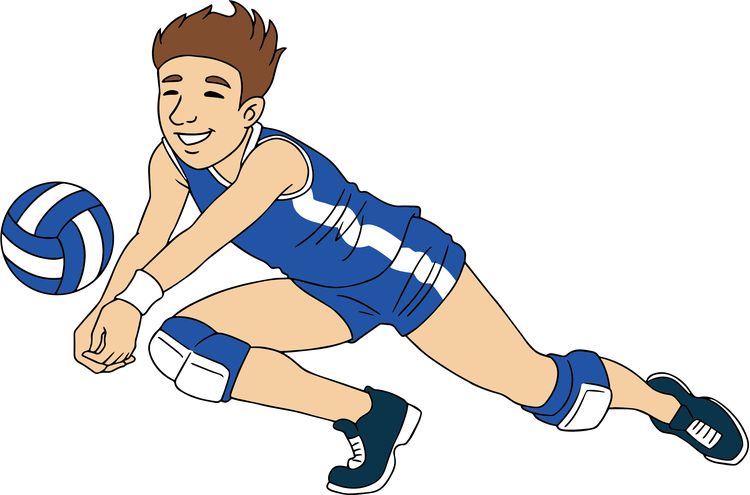 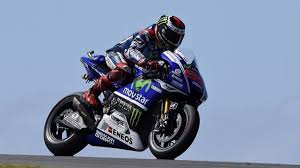 IndicadoresLogradoNo logradoSe visualiza a través de la fotografía o dibujo la demostración de los ejerciciosSimétricos asociados a un deporte según lo solicitado por el profesor. Se visualiza a través de la fotografía o dibujo la demostración de los ejerciciosAsimétricos asociados a un deporte según lo solicitado por el profesor.Envía la cantidad solicitada de fotografías y dibujos  con los ejercicios simétricos  y asimétricos asociados al deporte ( 2 de cada uno)Se observa de manera clara el tipo de ejercicio y deporte graficado en la fotografía o dibujo